          1 марта - МЕЖДУНАРОДНЫЙ ДЕНЬ БОРЬБЫ С НАРКОМАНИЕЙ.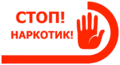 Наркомания – это влечение к одному или нескольким веществам (наркотикам) растительного или синтетического происхождения, которые действуют преимущественно на центральную нервную систему и вызывают в малых дозах ощущение психического благополучия, эйфории, а в сравнительно больших дозах – состояние выраженного опьянения, наркотического сна. Это, прежде всего, тотальное поражение личности, сопровождающееся осложнениями со стороны физического здоровья, а порой приводящее к смерти. В последние годы среди молодежи стало «модным» употребление курительных смесей «Спайсов», что приводит к мгновенному развитию наркотической зависимости. При одно- или двукратном приеме этих наркотиков развивается психологическая зависимость, а при употреблении в течение двух месяцев и больше – физическая зависимость.  Средняя продолжительность жизни с момента заболевания – 5-6 лет, а частая причина смерти – передозировка.Профилактика наркомании – это правильное воспитание детей и молодёжи в семье и обществе. Не замалчивание этой проблемы, а широкая огласка. Воспитание семейных ценностей на собственном примере. Необходимо развивать у детей и молодежи  самоуважение, самосохраняющее поведение, любовь к окружающему миру, стремление вести здоровый образ жизни, умение сделать правильный выбор и, когда надо, сказать «нет». Не забывайте, законодательно регламентировано жесткое наказание за хранение и распространение наркотических веществ.Признаки появления наркомании:–  длинные рукава одежды, независимо от погоды и обстановки;– неестественно узкие или широкие зрачки независимо от освещения;– отрешенный взгляд;– часто неряшливый вид, сухие волосы, отекшие кисти рук;– невнятная, «растянутая» речь;– неуклюжие и замедленные движения при отсутствии запаха алкоголя изо рта;– явное стремление избегать встреч с представителями властей;– раздражительность, резкость и непочтительность в ответах на вопросы;– следы от уколов.Лучшая защита от последствий потребления наркотиков – отказ от первой пробы!Если употребление наркотика все же было допущено, важно вовремя оценить масштаб угрозы и своевременно обратиться за помощью! Врачи-специалисты проконсультируют и определят методы воздействия на ситуацию, смогут оказать наркологическую помощь.По материалам  УЗ «Чаусский райЦГЭ»